CADASTRO DE VAGAS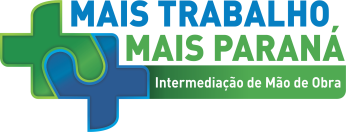 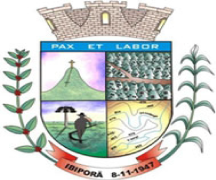 AGÊNCIA DO TRABALHADOR DE IBIPORÃObs:- De acordo com a Lei 9.799/1999, art. 373A, é vedado: I: “publicar ou fazer publicar anúncio de emprego no qual haja referência ao sexo, à idade, à cor ou situação familiar, salvo quando a natureza da atividade a ser exercida, pública e notoriamente, assim o exigir.- A Lei 11.644/2008 acrescenta o art. 442-A: “Para fins de contratação, o empregador não exigirá do candidato a emprego comprovação de experiência prévia por tempo superior a 6 (seis) meses no mesmo tipo de atividade.”-A Constituição Federal (1988), em seu art. 7º, inciso XXXI, proíbe: “qualquer discriminação no tocante a salário e critérios de admissão do trabalhador portador de deficiência”.* Todas as informações são de preenchimento obrigatório;* As cartas de encaminhamento dos candidatos deverão ser recolhidas no momento da entrevista para posterior retorno à Agência do Trabalhador, com o resultado de seleção, assinatura e carimbo;* A devolução das cartas de encaminhamento é muito importante, pois é a única forma de mensurar o trabalho prestado pela Agência do trabalhador.Av. Dom Pedro II, 294 - Centro Ibiporã - PR - trabalho@ibipora.pr.gov.br  3178-0224Identificação do empregador que oferece a vaga CNPJ / CPF :Empresa: Endereço:Responsável:E-mail: Telefones:WhatsApp: Responsável pelo anúncio da vaga: Dados da vagaTipo de contrato: {Efetivo/Permanente, Estágio, Temporário- quanto tempo (              ) - }: A contratação ocorrerá para outro CNPJ : (  ) Não  (   ) SIM : Número do CNPJ: Função / CBO: (na duvida pesquise no link: https://cbo.mte.gov.br ) :  Descrição detalhada das atribuições do funcionário: (o que o trabalhador vai fazer, como vai fazer e para que vai fazer) e conhecimentos específicos: Experiência profissional: (       )  SIM                  (         )   NÃO:  Comprovada em CTPS:    (       )  SIM                  (         )   NÃO:  Escolaridade:CNH que o trabalhador deve possuir: (       )  SIM   - qual categoria:                            (         )   NÃO:  Há impeditivos para encaminhamento de pessoa com deficiência? (     ) Não (     ) Sim – Justifique:Disponibilidade de veículo? (     ) Sim     (     ) Não Salário: R$ (NÃO PODE SER A COMBINAR É NECESSÁRIO INFORMAR UM VALOR): R$Benefícios:Local de Trabalho:(  ) o mesmo da empresa (   ) outro - informar o Endereço:Horários de Trabalho: Informe a Forma de Contato para Agendar entrevista (    ) A agência do Trabalhador recolhe os currículos e encaminha para a empresa avaliar e agendar entrevista com os candidatos;(    ) O trabalhador comparecer para entrevista no endereço : Quantidade de Vagas:(       ) reposição do quadro      (       ) aumento do quadro Quantidade de pessoas podemos encaminhar?: Data do retorno dos resultados dos encaminhados?: 